Título do trabalho no idioma do artigo, fonte Times New Roman, corpo 14, espaçamento simples, centralizado, até duas linhas[NÃO DEIXAR O TÍTULO EM LETRA MAIÚSCULA, AQUI E NO SITE]Título no segundo idioma, Times New Roman, corpo 12,negrito, centralizado, espaço simples e até duas linhas[ENVIAR COM TODOS OS NOMES PREENCHIDOS]Nome e Sobrenome CompletoORCID: https://orcid.org/0000-0000-0000-0000Instituto de Ensino Superior, PaísE-mail: autoria@email.comCPF: 000.000.000-00Nome e Sobrenome CompletoORCID: https://orcid.org/0000-0000-0000-0000Instituto de Ensino Superior, PaísE-mail: autoria@email.com[INFORMAR CPF APENAS NA LINHA LOGO ABAIXO DO AUTOR RESPONSÁVEL PELO PAGAMENTO – SERÁ REMOVIDO ANTES DA PUBLICAÇÃO] RESUMONo mesmo idioma do artigo, com no mínimo cinco e no máximo 12 linhas. Deve constar em fonte Times New Roman, corpo 10, justificado, sem recuo no parágrafo, espaçamento 1,15 entre as linhas. O resumo é obrigatório e considerado um dos principais componentes do manuscrito. Lembre-se que um bom resumo deve descrever quais são os objetivos do trabalho e os pontos metodológicos de forma sucinta. Mostrar os principais resultados que respondem ao propósito do estudo. Palavras-chave: Palavra-chave 1; Palavra-chave 2; Palavra-chave 3; [Separadas por ponto e vírgula, começando cada uma em maiúscula, com no mínimo 3 e no máximo 5]ABSTRACTResumo em inglês, com as mesmas regras e a mesma formatação do anterior.Keywords: [1-5] INTRODUÇÃO [Times New Roman, caixa alta, corpo 12, Não numerar intertítulos] Os artigos devem conter no máximo 10 mil palavras em folha tamanho A4. As margens laterais devem estar em 3cm e as margens superior e inferior, 2,5cm. O texto do artigo deve ser digitado em fonte Times New Roman, corpo 12, justificado, em espaço 1,5, com recuo no início dos parágrafos de 1,25 cm, e empregar itálico para termos estrangeiros, em vez de sublinhado.Veja como usar a nota de rodapé neste exemplo.As citações diretas (mais de 3 linhas) precisam ser apresentadas com deslocamento de 4 cm da margem esquerda, com espaçamento simples, fonte Times New Roman, corpo 11, acompanhadas da indicação do sobrenome do autor, ano e página(s) da publicação.As tabelas e ilustrações (mapas, diagramas, organogramas, quadros, fotografias, gráficos, fluxogramas, entre outros) devem ser apresentadas no corpo do documento, centralizados, com identificação na parte de cima e fonte na parte de baixo, ambos tamanho 11pts, sempre com a melhor qualidade gráfica possível. Veja o exemplo abaixo.Figura 1 – Título da figura 1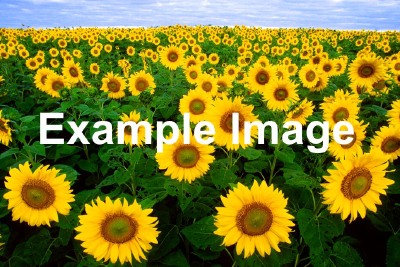 Fonte: Nome da fonte ou sobrenome do(s) autor(es) (ano, p. XX)AGRADECIMENTOS (Opcional)O texto é opcional (retirar a seção caso não aplicável) e deve ser inserido ao final do artigo, após as considerações finais e antes das referências bibliográficas. O texto não deve ultrapassar o limite de cinco linhas e deve manter a formatação do artigo.REFERÊNCIASAs referências devem ser apresentadas de acordo com as normas técnicas NBR 6023 da ABNT e somente das citações feitas no corpo do texto, não de outras obras consultadas, devem aparecer em ordem alfabética e não numeradas. Utilizar fonte 12, sem parágrafo, alinhado a esquerda, espaçamento simples e espaço entre cada referência.Exemplos: BRAYNER, A. R. A.; MEDEIROS, C. B. Incorporação do tempo em SGBD orientado a objetos. In: SIMPÓSIO BRASILEIRO DE BANCO DE DADOS, 9, 1994, São Paulo. Anais[...] São Paulo: USP, 1994. p. 16-29.SANTANA, J. A.; COLOMBO, A.; SCALCO, M.; ASSIS, G. Evolução do índice de área foliar de cafeeiro arábica sobdiferentes níveis e formas de parcelamentos de adubação. Peer Review, v. 2, n. 2, p. 3-17, 2020.   TAXA DE PUBLICAÇÃO* (Se aprovado): *Para o reajuste da taxa, basta que o limite de uma das colunas (autores ou págs) seja ultrapassado.Condições: Artigos com mais de 10 autores e/ou 25 páginas serão rejeitados; O número de páginas inclui referências, apêndices, anexos, etc;Obs: Template e valores válidos para MAIO/2024ATENÇÃO: REMOVER AS MARCAÇÕES E INSTRUÇÕES DO TEMPLATE! (exceto cabeçalho - manter valor mínimo da taxa)[NÃO RENOMEAR ARQUIVO: manter “Template_ PRW_MAI-24.docx”]AutoresPáginasTotal (R$)BRONZEAté 4Até 15799,90SILVER5 a 716 a 201.299,90GOLD8 a 1021 a 251.699,90